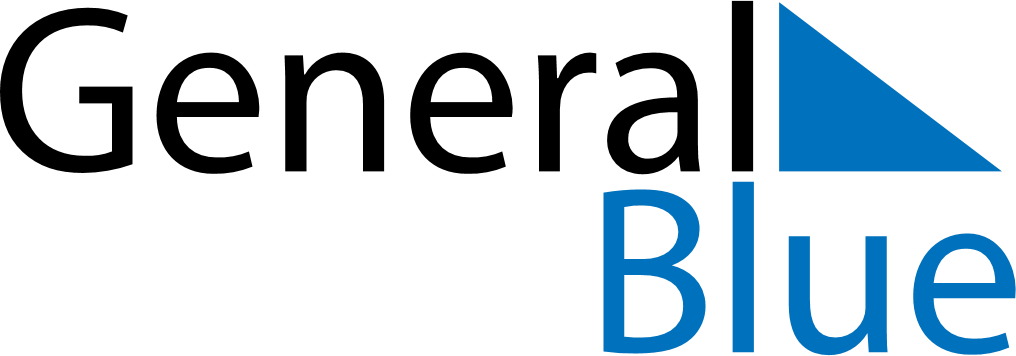 February 2028February 2028February 2028New ZealandNew ZealandSundayMondayTuesdayWednesdayThursdayFridaySaturday123456789101112Waitangi DayWaitangi Day (substitute day)1314151617181920212223242526272829